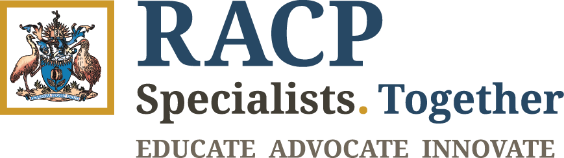 APPLICATION FOR RECONSIDERATION OF A DECISIONBefore completing this application, you should familiarise yourself with the Reconsideration, Review and Appeals Process By-law, available on the Governance page of the RACP website.Section 1 - Applicant detailsSection 2 - Contact details of others acting on your behalf (if required)Note: You are not required to be represented by another party but if you are, please provide their details.Section 3 - Details of the Decision you wish to have reconsideredState the reason/s why reconsideration is sought. Include relevant correspondence from the College.What decision do you want the College to make and why?Section 4 - Signature of the ApplicantThis application must be received by the College within the timeframe specified in theReconsideration, Review and Appeals Process By-law.The application may be submitted by post or in person to: Chief Executive OfficerThe Royal Australasian College of Physicians 145 Macquarie StreetSYDNEY NSW 2000 AUSTRALIAORscanned and sent by email to the College email address, being: RACP@racp.edu.auTitleSurnameGiven name(s)Home addressHome addressHome addressPostal addressif different from homePostal addressif different from homePostal addressif different from homeEmail addressEmail addressEmail addressTelephone contactsTelephone contactsTelephone contactsMobileMobileMobileWorkWorkWorkHomeHomeHomeTitleSurnameGiven name(s)Postal addressPostal addressPostal addressEmail addressEmail addressEmail addressTelephone contactsTelephone contactsTelephone contactsMobileMobileMobileWorkWorkWorkHomeHomeHomeDecision that you are asking the College toreconsiderDate of the correspondence advising you of the DecisionCollege Body that madethe Decision/	/